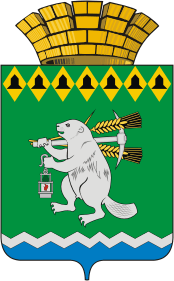 Администрация Артемовского городского округа ПОСТАНОВЛЕНИЕот                                                                                                                 №         -ПАО внесении изменений в Положение об условиях оплаты труда руководителей муниципальных унитарных предприятий Артемовского городского округаВ соответствии с Трудовым кодексом Российской Федерации, Федеральным законом от 14 ноября 2002 года № 161-ФЗ «О государственных и муниципальных унитарных предприятиях», Федеральным законом от                         06 октября 2003 года № 131-ФЗ «Об общих принципах организации местного самоуправления в Российской Федерации», Постановлением Правительства Российской Федерации от 02.01.2015 № 2 «Об условиях оплаты труда руководителей федеральных государственных унитарных предприятий», Постановлением Правительства Свердловской области от 06.11.2015                                     № 1017-ПП «Об условиях оплаты труда руководителей, заместителей руководителей и главных бухгалтеров государственных унитарных предприятий Свердловской области», руководствуясь статьями 30, 31 Устава Артемовского городского округа,ПОСТАНОВЛЯЮ:Внести в Положение об условиях оплаты труда руководителей муниципальных унитарных предприятий Артемовского городского округа, утвержденное постановлением Администрации Артемовского городского округа от 07.07.2022 № 646-ПА, с изменениями, внесенными постановлением Администрации Артемовского городского округа от 20.09.2022 № 917-ПА, от 28.06.2023 № 715-ПА, (далее – Положение) следующие изменения:первый абзац пункта 8 Положения изложить в следующей редакции:«Руководителю предприятия на основании распоряжения главы Артемовского городского округа выплачивается материальная помощь в размере не более одного должностного оклада один раз в год.»;пункт 9 Положения изложить в следующей редакции:«В связи с юбилейными датами (55 лет - для женщин, 60 лет - для мужчин и далее каждые 5 лет), государственными и профессиональными праздниками руководителю предприятия на основании распоряжения главы Артемовского городского округа выплачивается единовременное денежное поощрение в размере до 5 000 рублей при наличии экономии фонда оплаты труда.»;пункт 15 Положения изложить в следующей редакции:«15. Размер должностного оклада руководителя предприятия подлежит ежегодному пересмотру на комиссии по рассмотрению результатов финансово-хозяйственной деятельности муниципальных унитарных предприятий Артемовского городского округа (далее – Комиссия).»;первый абзац пункта 17 Положения изложить в следующей редакции:«Для изменения размера должностного оклада руководителя предприятие ежегодно в срок до 20 января года, следующего за отчетным годом представляет секретарю Комиссии, следующие документы:»;одиннадцатый абзац пункта 17 Положения исключить;пункт 18 Положения изложить в следующей редакции:«18. В целях проверки расчета размера должностного оклада руководителя предприятия Управление муниципальным имуществом Администрации Артемовского городского округа ежегодно в срок до 20 января года, следующего за отчетным, представляет информацию в Комиссию по форме согласно Приложению № 6 к настоящему Положению.»;пункт 19 Положения изложить в следующей редакции:«19. Секретарь Комиссии на основании представленных данных, указанных в пункте 17 настоящего Положения, в течение 3 рабочих дней со дня получения документов производит проверку расчета размера должностного оклада руководителя предприятия и направляет документы для рассмотрения на заседание Комиссии.Заседание Комиссии назначается не позднее 3 рабочих дней с момента проверки документов.По результатам рассмотрения Комиссия готовит предложение об изменении размера должностного оклада руководителя предприятия.»;пункт 20 Положения изложить в следующей редакции:«20. Секретарь Комиссии в течение 3 рабочих дней со дня заседания Комиссии направляет предложение о размере должностного оклада по форме согласно Приложению № 7 к настоящему Положению на согласование главе Артемовского городского округа с расчетом размера должностного оклада руководителя предприятия согласно Приложению № 5 к настоящему Положению.»;1.9. пункт 22 Положения изложить в следующей редакции:«22. Размер должностного оклада заместителя руководителя, главного инженера и главного бухгалтера предприятия определяется трудовым договором, заключаемым с ними руководителем предприятия.Должностные оклады заместителей руководителей, главных инженеров и главных бухгалтеров предприятий подлежат установлению на 10 - 30 процентов ниже должностных окладов руководителей этих предприятий.»;1.10. пункт 23 Положения изложить в следующей редакции:«23. Изменение должностного оклада руководителя предприятия влечет за собой изменение должностных окладов его заместителей, главного инженера и главного бухгалтера в соответствии с пунктом 22 настоящего Положения.»;1.11. пункт 27 Положения изложить в следующей редакции:«27. Заместитель главы Артемовского городского округа, курирующий соответствующую сферу деятельности предприятия ежегодно направляет предложение о размере надбавки для рассмотрения на заседании Комиссии.»;1.12. пункт 28 Положения изложить в следующей редакции:«28. Секретарь Комиссии в течение 3 рабочих дней со дня заседания Комиссии направляет предложение о размере надбавки по форме согласно Приложению № 7 к настоящему Положению на согласование главе Артемовского городского округа.»;1.13. пункт 30 Положения изложить в следующей редакции:«30. Отдел организации и обеспечения деятельности Администрации Артемовского городского округа в течение 3 рабочих дней с момента поступления с визой согласования главой Артемовского городского округа предложения о размере надбавки готовит проект распоряжения главы Артемовского городского округа об установлении надбавки руководителю предприятия на очередной год.»;1.14. Приложение № 6 к Положению изложить в следующей редакции (Приложение).2. Отделу организации и обеспечения деятельности Администрации Артемовского городского округа (Мальченко Д.П.) направить уведомления руководителям муниципальных унитарных предприятий Артемовского городского округа об изменениях условий оплаты труда. Срок до 29.12.2023. 3. Постановление опубликовать в газете «Артемовский рабочий», разместить на Официальном портале правовой информации Артемовского городского округа (www.артемовский-право.рф) и на официальном сайте Артемовского городского округа в информационно-телекоммуникационной сети «Интернет».4. Контроль за исполнением постановления возложить на заместителя главы Артемовского городского округа Миронова А.И.Глава Артемовского городского округа				        К.М. Трофимов